№ 37 от 11 марта 2020 годаР Е Ш Е Н И ЕО премировании главы администрации муниципального образования «Шалинское сельское поселение» Николаева Сергея ЛеонидовичаВ соответствии с ходатайством главы администрации Моркинского муниципального района № 1-2/4164 от 20 декабря 2019 года Голубкова А.Н., Собрание депутатов Шалинского сельского поселения РЕШАЕТ:1. Согласовать выплату премии главе администрации муниципального образования «Шалинское сельское поселение» Николаеву Сергею Леонидовичу в пределах фонда оплаты труда в размере одного месячного оклада за участие в Спартакиаде среди органов государственной и муниципальной власти Республики Марий Эл 30 ноября, 01 декабря 2019 года.  2. Настоящее решение вступает в силу со дня его подписания.Глава Шалинского сельского поселенияПредседатель Собрания депутатов                                                      Т.Бушкова                   Шале ял шотан илемындепутатше  Погынжо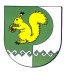 Собрание депутатовШалинского сельского поселения425 151 Морко район, Кугу Шале ял, Молодежный  урем, 3Телефон-влак: 9-32-65425 151, Моркинский район, дер.Большие Шали ул. Молодежная, 3Телефоны: 9-32-65